АДМИНИСТРАЦИЯ КОЛПАШЕВСКОГО РАЙОНА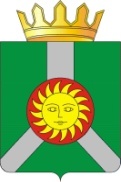 УПРАВЛЕНИЕ ОБРАЗОВАНИЯПРИКАЗ30.07.2018 № 600Об утверждении административного регламента предоставления муниципальной услуги «Организация отдыха детей и молодежи»В целях исполнения Федерального закона от 27.07.2010 № 210-ФЗ «Об организации предоставления государственных и муниципальных услуг», повышения качества и доступности предоставления муниципальных услуг, создания комфортных условий для участников образовательных отношений, возникающих при предоставлении муниципальных услугПРИКАЗЫВАЮ:1.Утвердить административный регламент предоставления муниципальной услуги «Организации отдыха детей и молодежи» (далее – Административный регламент) и ввести в действие с момента подписания настоящего приказа (приложение).2.Руководителям муниципальных образовательных организаций руководствоваться данным Административным регламентом при предоставлении муниципальной услуги по организации отдыха детей и молодежи.3.Признать утратившими силу приказы Управления образования:1)от 09.01.2014 № 4 «Об утверждении административного регламента предоставления муниципальной услуги «Предоставление услуг по организации отдыха детей Колпашевского района в каникулярное время»;2)от 07.04.2015 №352 «О внесении изменений в приказ Управления образования от 09.01.2014 №4 «Об утверждении административного регламента предоставления муниципальной услуги «Предоставление услуг по организации отдыха детей Колпашевского района в каникулярное время»;3)от 11.11.2015 №1010 «О внесении изменений в приказ Управления образования от 09.01.2014 №4 «Об утверждении административного регламента предоставления муниципальной услуги «Предоставление услуг по организации отдыха детей Колпашевского района в каникулярное время»;4.Анянову И.Е., инженеру-электронику Управления образования, разместить Административный регламент на сайте Управления образования в течение трех рабочих дней с даты подписания настоящего приказа. 5.Контроль исполнения приказа возложить на Н.В.Чернову, начальника отдела развития Управления образования.И.о.начальникаУправления образования				                           К.А.СергачеваН.И.Дубровская4 22 59С приказом ознакомлены:                                                                                                                                         Анянов И.Е.                                                                                                                                                                  Чернова Н.В.                                                                                                              Приложение  к приказу Управления образование                                                                                                           от 30.07.2018 № 600АДМИНИСТРАТИВНЫЙ РЕГЛАМЕНТ предоставления муниципальной услуги «Организация отдыха детей и молодежи»Раздел 1. Общие положения ПРЕДМЕТ РЕГУЛИРОВАНИЯ РЕГЛАМЕНТА1.Административный регламент предоставления муниципальной услуги «Организация отдыха детей и молодежи» (далее – муниципальная услуга) определяет сроки и последовательность действий (административных процедур) при предоставлении муниципальными образовательными организациями (далее –  образовательная организация) расположенными на территории муниципального образования «Колпашевский район», муниципальной услуги, а также порядок взаимодействия образовательных организаций с заявителями, органами местного самоуправления при предоставлении муниципальной услуги. 2.Административный регламент предоставления муниципальной услуги «Организация отдыха детей и молодежи» (далее – Регламент) разработан Управлением образования Администрации Колпашевского района на основании части 1 статьи 13 Федерального закона от 27.07.2010 № 210-ФЗ «Об организации предоставления государственных и муниципальных услуг», ст. 28 Федерального закона от 29.12.2012 № 273-ФЗ «Об образовании в Российской Федерации».КРУГ ЗАЯВИТЕЛЕЙ3.Заявителями   являются    граждане    Российской    Федерации, проживающие на  территории муниципального образования «Колпашевский район» (далее – МО «Колпашевский район»), а также иностранные граждане и лица без гражданства, постоянно проживающие на территории Российской Федерации, в МО «Колпашевский район», родители (законные представители) несовершеннолетних граждан, а также  совершеннолетние граждане,  обучающихся  в  муниципальных  образовательных  организациях, реализующих  программы  начального  общего,  основного  общего,  среднего общего  образования  расположенных  на  территории  МО  «Колпашевский район» (далее – заявители).Получателями муниципальной услуги являются дети и молодежь в возрасте от 6 до 18 лет включительно.ТРЕБОВАНИЯ К ПОРЯДКУ ИНФОРМИРОВАНИЯ О ПРЕДОСТАВЛЕНИИ МУНЦИПАЛЬНОЙ УСЛУГИ4.Информацию о предоставлении муниципальной услуги можно получить в муниципальной образовательной организации, оказывающей данную услугу, при личном обращении, по телефону, почтовым отправлением, по факсу, по электронной почте, на официальном сайте Управления образования http://kolproo.tomsk.ru/ (приложение № 1).Доступ к информации о сроках и порядке предоставления услуги осуществляется без выполнения заявителем каких-либо требований, в том числе без использования программного обеспечения, установка которого на технические средства заявителя требует заключения лицензионного или иного соглашения с правообладателем программного обеспечения, предусматривающего взимание платы, регистрацию или авторизацию заявителя, или предоставление им персональных данных.Раздел 2. Стандарт предоставления муниципальной услуги НАИМЕНОВАНИЕ МУНИЦИПАЛЬНОЙ УСЛУГИ5.Наименование муниципальной услуги: «Организация отдыха детей и молодежи».НАИМЕНОВАНИЕ ОРГАНА, ПРЕДОСТАВЛЯЮЩЕГО МУНИЦИПАЛЬНУЮ УСЛУГУ 6.Муниципальная услуга предоставляется образовательными организациями, перечень которых с указанием ФИО руководителя, справочных телефонов и адресов электронной почты, дан в приложении № 1 к настоящему Регламенту. Указанная информация содержится на официальном сайте Управления образования htt://kolproo.tomsk.ru и на сайтах образовательных организаций.Образовательная организация не вправе требовать от заявителя осуществления действий, в том числе согласований, необходимых для получения муниципальной услуги, и связанных с обращением в иные государственные органы, органы местного самоуправления, организации, за исключением получения услуг, включенных в перечень услуг, которые являются необходимыми и обязательными для предоставления муниципальных услуг.ОПИСАНИЕ РЕЗУЛЬТАТА ПРЕДОСТАВЛЕНИЯ МУНИЦИПАЛЬНОЙ УСЛУГИ7.Результатом предоставления муниципальной услуги является организация отдыха детей и молодежи. Результатом предоставления муниципальной услуги является предоставленный организованный отдых детей и молодежи в каникулярное время в лагерях с дневным пребыванием детей, лагерях труда и отдыха, профильных (тематических) оздоровительно-образовательных сменах, экологических экспедициях, туристических походах (далее – лагерь).СРОК ПРЕДОСТАВЛЕНИЯ МУНИЦИПАЛЬНОЙ УСЛУГИ8.Cроки предоставления муниципальной услуги регламентируются ежегодным приказом Управления образования.Общие сроки предоставления муниципальной услуги:1)при личном обращении в образовательную организацию заявитель имеет право получить информацию о предоставлении муниципальной услуги в момент непосредственного общения со специалистом, ответственным за предоставление информации о муниципальной услуге;2)максимальный срок консультирования и информирования граждан не должен превышать 15 минут. Специалист, осуществляющий консультирование и информирование граждан, несет персональную ответственность за полноту, грамотность и доступность проведенной консультации.ПЕРЕЧЕНЬ НОРМАТИВНЫХ ПРАВОВЫХ АКТОВ, РЕГУЛИРУЮЩИХ ОТНОШЕНИЯ, ВОЗНИКАЮЩИЕ В СВЯЗИ С ПРЕДОСТАВЛЕНИЕМ МУНИЦИПАЛЬНОЙ УСЛУГИ9. Предоставление муниципальной услуги осуществляется в соответствии со следующими нормативными правовыми актами:	1)Конституцией Российской Федерации («Российская газета», № 237, 25.12.1993);	2)Гражданским кодексом Российской Федерации (часть первая) от 30.11.1994 № 51-ФЗ («Российская газета», № 238-239, 08.12.1994);3)Трудовым кодексом Российской Федерации от 30.12.2001 № 197-ФЗ («Российская газета», №  256, 31.12.2001);4)Семейным кодексом Российской Федерации от 29.12.1995 № 223-ФЗ («Российская газета», № 17, 27.01.1996);	5)Законом РФ от 10.07.1992 № 3266-1 «Об образовании» («Российская газета», № 13, 23.01.1996);6)Федеральным законом РФ от 06.10.2003 № 131-ФЗ «Об общих принципах организации местного самоуправления в Российской Федерации» («Российская газета», № 202, 08.10.2003);	7)Федеральным законом РФ от 24.07.1998 № 124-ФЗ «Об основных гарантиях прав ребенка в Российской Федерации» («Российская газета» № 147, 05.08.1998);	8)Федеральным законом РФ от 24.06.1999 № 120-ФЗ «Об основах системы профилактики безнадзорности и правонарушений несовершеннолетних» («Российская газета» №  121, 30.06.1999);	9)Федеральным законом РФ от 30.03.1999 № 52-ФЗ «О санитарно-эпидемиологическом благополучии населения» («Российская газета» № 64-65, 06.04.1999);10)Санитарно-эпидемиологическими правилами СанПиН 2.4.4.2599-10 «Гигиенические требования к устройству, содержанию и организации режима в оздоровительных учреждениях с дневным пребыванием детей в период каникул», утвержденные постановлением Главного государственного санитарного врача от  РФ от 19апреля 2010 года № 25;11)Санитарно-эпидемиологическими правилами СанПиН 2.4.4.2605-10 «Санитарно-эпидемиологические  требования к устройству, содержанию и организации режима  работы детских туристических лагерей палаточного типа в период каникул», утвержденные постановлением  Главного государственного санитарного врача РФ от 26 апреля 2010 года № 29;12)Санитарно-эпидемиологическими правилами СанПиН 2.4.2.2842-11 «Санитарно-эпидемиологические требования к устройству, содержанию и организации работы лагерей труда и отдыха для подростков», утвержденные постановлением Главного государственного санитарного врача РФ от 18.03.2011 №22.ИСЧЕРПЫВАЮЩИЙ ПЕРЕЧЕНЬ ДОКУМЕНТОВ, НЕОБХОДИМЫХ В СООТВЕТСТВИИ С ЗАКОНОДАТЕЛЬНЫМИ ИЛИ ИНЫМИ НОРМАТИВНЫМИ ПРАВОВЫМИ АКТАМИ ДЛЯ ПРЕДОСТАВЛЕНИЯ МУНИЦИПАЛЬНЫХ УСЛУГ10. Заявителем представляются в образовательную организацию следующие документы, являющиеся основанием для начала получения муниципальной услуги:1)заявление о включении ребенка в список детей для посещения Лагеря (по форме, указанной в Приложении № 2 к настоящему административному регламенту) (далее – заявление);2)медицинская справка о состоянии здоровья ребёнка.Документы, необходимые для предоставления муниципальной услуги, представляются в образовательную организацию при личном обращении.ИСЧЕРПЫВАЮЩИЙ ПЕРЕЧЕНЬ ДОКУМЕНТОВ, НЕОБХОДИМЫХ В СООТВЕТСТВИИ С ЗАКОНОДАТЕЛЬНЫМИ И ИНЫМИ НОРМАТИВНЫМИ ПРАВОВЫМИ АКТАМИ ДЛЯ ПРЕДОСТАВЛЕНИЯ МУНИЦИПАЛЬНОЙ УСЛУГИ, КОТОРЫЕ ЗАЯВИТЕЛЬ ВПРАВЕ ПРЕДСТАВИТЬ ПО СОБСТВЕННОЙ ИНИЦИАТИВЕ, ТАК КАК ОНИ ПОДЛЕЖАТ ПРЕДСТАВЛЕНИЮ В РАМКАХ МЕЖВЕДОМСТВЕННОГО ИНФОРМАЦИОННОГО ВЗАИМОДЕЙСТВИЯ11.Образовательная организация не вправе требовать от заявителя представления документов и информации или осуществления действий, представление или осуществление которых не предусмотрено нормативными правовыми актами, регулирующими отношения, возникающие в связи с предоставлением муниципальной услуги.12.Запрос заявителя в образовательную организацию о предоставлении муниципальной услуги приравнивается к согласию такого заявителя с обработкой его персональных данных в образовательной организации в целях и объеме, необходимых для предоставления муниципальной услуги.ИСЧЕРПЫВАЮЩИЙ ПЕРЕЧЕНЬ ОСНОВАНИЙ ДЛЯ ОТКАЗА В ПРИЕМЕ ДОКУМЕНТОВ, НЕОБХОДИМЫХ ДЛЯ ПРЕДОСТАВЛЕНИЯ МУНИЦИПАЛЬНОЙ УСЛУГИ13. Основаниями для отказа в приеме документов, необходимых для предоставления муниципальной услуги являются:1)отсутствие документов, предусмотренных пунктом 12. настоящего регламента, или предоставление документов не в полном объеме; 2)заявление подано лицом, не уполномоченным совершать такого рода действия.14. Основания для отказа в предоставлении муниципальной услуги:1)письменное заявление заявителя о возврате документов, предоставленных им для получения муниципальной услуги;2)отсутствие мест.ИСЧЕРПЫВАЮЩИЙ ПЕРЕЧЕНЬ ОСНОВАНИЙ ДЛЯ ОТКАЗА В ПРЕДОСТАВЛЕНИИ МУНИЦИПАЛЬНОЙ УСЛУГИ15. Основания для отказа в предоставлении муниципальной услуги:1) укомплектованность групп;2) несоблюдение сроков подачи заявления;3) медицинские противопоказания;ПОРЯДОК, РАЗМЕР И ОСНОВАНИЯ ВЗИМАНИЯ ПЛАТЫ ЗА ПРЕДОСТАВЛЕНИЕ МУНИЦИПАЛЬНОЙ УСЛУГИ16.Предоставление муниципальной услуги осуществляется на безвозмездной (бесплатной) основе.МАКСИМАЛЬНЫЙ СРОК ОЖИДАНИЯ В ОЧЕРЕДИ ПРИ ПОДАЧЕ ЗАПРОСА О ПРЕДОСТАВЛЕНИИ МУНИЦИПАЛЬНОЙ УСЛУГИ И ПРИ ПОЛУЧЕНИИ РЕЗУЛЬТАТА ПРЕДОСТАВЛЕНИЯ МУНИЦИПАЛЬЛЬНОЙ УСЛУГИ17.Максимальные сроки ожидания в очереди: 	1)при подаче запроса о предоставлении муниципальной услуги не более 15 минут;2)при получении результата предоставления муниципальной услуги не более 15 минут.СРОК РЕГИСТРАЦИИ ЗАПРОСА ЗАЯВИТЕЛЯ О ПРЕДОСТАВЛЕНИИ МУНИЦИПАЛЬНОЙ УСЛУГИ18.Срок регистрации запроса заявителя (заявления) о предоставлении муниципальной услуги, предусмотренной Регламентом, – в течение одного рабочего дня (дня фактического поступления обращения (заявления).Запросы, направленные почтовым отправлением или полученные при личном обращении заявителя, регистрируются в порядке делопроизводства. ТРЕБОВАНИЯ К ПОМЕЩЕНИЯМ, В КОТОРЫХ ПРЕДОСТАВЛЯЕТСЯ МУНИЦИПАЛЬНАЯ УСЛУГА, УСЛУГА, ПРЕДОСТАВЛЯЕМАЯ ОРГАНИЗАЦИЕЙ, УЧАСТВУЮЩЕЙ В ПРЕДОСТАВЛЕНИИ МУНИЦИПАЛЬНОЙ УСЛУГИ, К МЕСТУ ОЖИДАНИЯ И ПРИЕМА ЗАЯВИТЕЛЕЙ, РАЗМЕЩЕНИЮ И ОФОРМЛЕНИЮ ВИЗУАЛЬНОЙ, ТЕКСТОВОЙ И МУЛЬТИМЕДИЙНОЙ ИНФОРМАЦИИ О ПОРЯДКЕ ПРЕДОСТАВЛЕНИЯ ТАКИХ УСЛУГ, В ТОМ ЧИСЛЕ К ОБЕСПЕЧЕНИЮ ДОСТУПНОСТИ ДЛЯ ИНВАЛИДОВ УКАЗАННЫХ ОБЪЕКТОВ В СООТВЕТСТВИИ С ЗАКОНОДАТЕЛЬСТВОМ РОССИЙСКОЙ ФЕДЕРАЦИИ О СОЦИАЛЬНОЙ ЗАЩИТЕ ИНВАЛИДОВ19.При предоставлении муниципальной услуги обеспечиваются условия для беспрепятственного доступа инвалидов (включая инвалидов, использующих кресла-каталки и собак-проводников) в здание, в котором предоставляется муниципальная услуга, и доступ к получению муниципальной услуги в соответствии с законодательством Российской Федерации о социальной защите инвалидов.Требования к помещениям, в которых предоставляется муниципальная услуга:1)вход в здание оборудуется информационной табличкой (вывеской); 2)помещения оборудуются местами для информирования, ожидания и приема заявителей;3)места ожидания оборудуются стульями (количество мест ожидания не менее; 4)кабинеты приема заявителей оборудуются информационными табличками (вывесками) с указанием: номера кабинета; фамилии, имени, отчества и должности специалиста, осуществляющего предоставление муниципальной услуги; 5)рабочее место специалиста оборудуется персональным компьютером с возможностью доступа к необходимым информационным базам данных, печатающим и сканирующим устройствам. 20.При организации рабочих мест предусматривается возможность свободного входа и выхода специалиста из помещения. 	При предоставлении муниципальной услуги обеспечиваются условия для беспрепятственного доступа инвалидов (включая инвалидов, использующих кресла-каталки и собак-проводников) в здание, в котором предоставляется муниципальная услуга, и доступ к получению муниципальной услуги в соответствии с законодательством Российской Федерации о социальной защите инвалидов.ПОКАЗАТЕЛИ ДОСТУПНОСТИ И КАЧЕСТВА МУНИЦИПАЛЬНОЙ УСЛУГИ21.Показателями доступности являются:1)информированность заявителя о получении муниципальной услуги: содержание, порядок и условия ее получения;2)продолжительность взаимодействия заявителя с сотрудниками при предоставлении муниципальной услуги не более 15 минут;3)комфортность ожидания муниципальной услуги: оснащенные места ожидания, санитарно-гигиенические условия помещения (освещенность, просторность, отопление), эстетическое оформление;	4)комфортность получения муниципальной услуги: техническая оснащенность, санитарно-гигиенические условия помещения (освещенность, просторность, отопление), эстетическое оформление, комфортность организации процесса (отношение лица, уполномоченного на предоставление услуги, к заявителю: вежливость, тактичность);	5)бесплатность получения муниципальной услуги;	6)территориальная доступность: транспортная и пешеходная;	7)физическая доступность: режим работы лиц, уполномоченных оказывать муниципальную услугу;8)возможность обжалования действий (бездействия) и решения, принятые (осуществляемые) в ходе предоставления муниципальной услуги в досудебном и в судебном порядке;	9)получение услуги заявителем при помощи Единого портала государственных и муниципальных услуг (функций); 10)обеспечение беспрепятственного доступа лиц с ограниченными возможностями передвижение к помещениям, в которых предоставляется муниципальная услуга;	11)обеспечение возможности направления запроса в электронной форме;	12)размещение информации о порядке предоставления муниципальной услуги на официальном сайте Управления образования http://kolproo.tomsk.ru/. 	22.Показатели качества муниципальной услуги:	1)соблюдение срока предоставления муниципальной услуги;	2)соблюдение порядка выполнения административных процедур;	3)отсутствие обоснованных жалоб на действия (бездействие) должностных лиц, осуществленные в ходе предоставления муниципальной услуги;	4)получение своевременной, полной и достоверной информации о муниципальной услуге;	5)обоснованность отказов заявителям в предоставлении муниципальной услуги.Раздел 3. Состав, последовательность и сроки выполнения административных процедур, требования к порядку их выполнения23.Предоставление муниципальной услуги включает в себя следующие административные процедуры:1)прием и регистрация заявления и документов от заявителя;2)принятие решения о предоставлении (отказе в предоставлении) муниципальной услуги;3)создание условий для открытия лагерей;4)приемка лагерей.Блок-схема предоставления муниципальной услуги приводится в приложении № 3 к настоящему Регламенту.24.Административная процедура: прием, рассмотрение и регистрация заявления и документов от заявителя.1)основанием для начала исполнения административной процедуры по приему и регистрации заявления и документов является предоставление заявителем при личном обращении заявления и документов в соответствии с пунктом 12  настоящего административного регламента;2)содержание административных действий:а)предоставление документов заявителем в образовательную организацию не позднее, чем за один месяц до даты открытия Лагеря, продолжительность выполнения действия - не более 15 минут;б)проверка специалистом образовательной организации правильности заполнения и комплектности необходимых документов не более 10 минут;в)регистрация специалистом образовательной организации документов не более 10 минут.3)ответственным за выполнение административной процедуры является специалист образовательной организации, ответственный за предоставление муниципальной услуги, назначенный приказом по образовательной организации (далее – специалист образовательной организации);4)критерии принятия решения: наличие требуемых документов и соответствие их требованиям;5)результатом административной процедуры является прием заявления и документов от заявителя;6)способом фиксации результата является регистрация поступивших документов специалистом образовательной организации в журнале регистрации заявлений.24.Административная процедура: принятие решения о предоставлении (отказе в предоставлении) муниципальной услуги.1)основанием для начала исполнения административной процедуры по принятию решения о предоставлении (отказе в предоставлении) муниципальной услуги является наличие зарегистрированного заявления;2)содержание административных действий:а)рассмотрение комиссией образовательной организации, назначенной в составе не менее 3-х человек приказом по образовательной организации (далее – Комиссия) заявлений заявителей, продолжительность выполнения действия - не более 1 часа;б)принятие решения Комиссией о предоставлении (отказе в предоставлении) муниципальной услуги не позднее 10 мая текущего года, продолжительность выполнения действия - не более 1 часа;в)информирование заявителей специалистом образовательной организации о предоставлении (отказе в предоставлении) муниципальной услуги посредством телефонной (почтовой) связи, максимальный срок выполнения действия – в течение 3-х рабочих дней после принятия решения Комиссией.3)ответственным за выполнение административной процедуры является Комиссия; 4)критерии принятия решения о предоставлении (отказе в предоставлении) муниципальной услуги: а)наличие заявления заявителя с указанием даты подачи;б)утвержденный образовательной организацией численный состав лагеря. 5)результатом административной процедуры является наличие списка детей; 6)способом фиксации результата является утверждение списка получателей муниципальной услуги приказом по образовательной организации.25. Административная процедура: создание условий для открытия лагерей.1)основанием для начала исполнения административной процедуры по созданию условий является приказ Управления образования об открытии лагерей на базе образовательных организаций;2)содержание административных действий:а)определение помещений для функционирования лагеря;б)подготовка помещений в соответствии с гигиеническими требованиями не позднее, чем за день до приемки лагерей; в)проверка образовательной организацией готовности помещений в течение 40 минут;г)обработка прилегающей территории от клещевого энцефалита за 5 дней до даты открытия лагеря;д)оформление образовательной организацией акта готовности не позднее даты приемки лагерей, продолжительность выполнения действия –  не менее 10 минут.3)ответственным за выполнение административной процедуры является руководитель образовательной организации;4) критерии принятия решения: а)укомплектованность лагеря штатными работниками;б)готовность всех помещений для функционирования лагеря;в)наличие необходимой документации для работы лагеря.5)результатом административной процедуры является созданные условия для открытия лагерей;6)способом фиксации результата является акт готовности образовательной организации к приемке лагеря.26.Административная процедура: приемка лагерей.1)основанием для начала исполнения административной процедуры по открытию лагеря является график приемки лагерей, утвержденный приказом Управления образования;2)содержание административных действий:а)осмотр помещений лагеря и прилегающей территории комиссией в составе специалистов Управления образования, территориального отдела Управления Роспотребнадзора по Томской области в Колпашевском районе, отделения надзорной деятельности Колпашевского района (далее – Комиссия специалистов), продолжительность выполнения действия – не более 1 часа;б)проверка наличия документов, необходимых для функционирования лагеря, укомплектованность штатов, наличие медицинского осмотра у работников лагеря, продолжительность выполнения действия – не более 15 минут;в)составление Комиссией специалистов акта приемки лагеря по итогам проверки, продолжительность выполнения действия – не более 15 минут;3)ответственным за выполнение административной процедуры является руководитель образовательной организации;4)критерии принятия решения: а)готовность помещений лагеря к работе;б)обработанная от клещевого энцефалита территория;в)наличие необходимой документации;г)укомплектованность штата лагеря;5)результатом административной процедуры является акт приемки лагеря и наличие санитарно-эпидемиологического заключения о соответствии условий государственным санитарно-эпидемиологическим нормам;6)способом фиксации результата является приказ Управления образования о результатах приемки лагерей.Раздел 4. Формы контроля за исполнением административного регламента25.Текущий контроль соблюдения и исполнения положений Регламента и иных нормативных правовых актов, устанавливающих требования к предоставлению муниципальной услуги, а также принятием решений ответственными лицами проводится руководителем образовательной организации путем оперативного выяснения хода выполнения административных процедур. 26.Контроль полноты и качества предоставления муниципальной услуги осуществляется в случае обращения заявителя.Граждане вправе направить обращение с просьбой о проведении проверки соблюдения и исполнения положений настоящего Регламента, нормативных правовых актов, устанавливающих требования к предоставлению муниципальной услуги, полноты и качества предоставления муниципальной услуги в случае нарушения прав и законных интересов заявителей (представителей заявителя) при предоставлении муниципальной услуги.По результатам проверок в случае выявления нарушений прав заявителей осуществляется привлечение виновных лиц к ответственности в соответствии с законодательством Российской Федерации.Не позднее 30 дней со дня регистрации обращения заявителю направляется ответ, поступившего в форме электронного документа по адресу электронной почты, указанному в обращении, или в письменной форме по почтовому адресу, указанному в обращении.Раздел 5. Досудебный (внесудебный) порядок обжалования решений и действий (бездействия) специалистов Управления образования, образовательной организации (далее – специалист):       27.Заявитель имеет право на досудебное (внесудебное) обжалование действий (бездействия) специалистов, участвующих в предоставлении муниципальной услуги, а также принимаемых ими решений в ходе предоставления муниципальной услуги в досудебном (внесудебном) порядке.          28.Обжалование решений и действий (бездействия) специалистов осуществляется в соответствии с Федеральным законом от 02.05.2006 № 59-ФЗ «О порядке рассмотрения обращений граждан Российской Федерации» и законом Томской области от 11.01.2007 № 5-ОЗ «Об обращениях граждан в государственные органы Томской области и органы местного самоуправления».         29.Предмет досудебного (внесудебного) обжалования решения, действия (бездействие) специалистов, которыми, по мнению заявителя, нарушаются его права и законные интересы: отказ в приеме запроса заявителя, нарушение сроков административных действий и процедур.30.Основания для приостановления рассмотрения жалобы (претензии): заявление о приостановлении рассмотрения, поданное заявителем.Случаи, в которых ответ на жалобу (претензию) не дается: 1)если в письменном обращении не указаны фамилия гражданина, направившего обращение, и почтовый либо электронный адрес, по которому должен быть направлен ответ; 2)при получении обращения в письменной либо в электронной форме, в котором содержатся нецензурные либо оскорбительные выражения, угрозы жизни, здоровью и имуществу специалиста, а также членов его семьи (гражданину, направившему обращение, сообщается о недопустимости злоупотребления правом);3)если текст обращения не поддается прочтению (о чем в течение семи календарных дней со дня регистрации обращения сообщается гражданину, направившему обращение, если его фамилия и почтовый либо электронный адрес поддаются прочтению);4)если в обращении заявителя содержится вопрос, на который ему многократно давались письменные ответы по существу в связи с ранее направляемыми обращениями, и при этом в обращении не приводятся новые доводы или обстоятельства при условии, что указанное обращение и ранее направляемые обращения направлялись в образовательное учреждение;5)если ответ по существу поставленного в обращении вопроса не может быть дан без разглашения сведений, составляющих государственную или иную охраняемую Федеральным Законом тайну (заявителю, направившему обращение, сообщается о невозможности дать ответ по существу поставленного в нем вопроса в связи с недопустимостью разглашения указанных сведений);6)если причины, по которым ответ по существу поставленных в обращении вопросов не мог быть дан, в последующем были устранены, заявитель вправе вновь направить обращение в образовательную организацию.31.Основанием для начала процедуры досудебного (внесудебного) обжалования служит поступление жалобы (обращения) в образовательную организацию лично от заявителя (представителя заявителя) или в виде почтового или электронного документа.Обращение в форме электронного документа может быть подано заявителем посредством: официального сайта органа, предоставляющего муниципальную услугу, (http://kolproo.tomsk.ru/.) в сети Интернет; ЕПГУ. В жалобе указываются сведения, необходимые для рассмотрения жалобы.В случае необходимости в подтверждение своих доводов заявитель прилагает к жалобе (претензии) документы и материалы либо их копии.32.В обращении в форме электронного документа гражданин в обязательном порядке указывает свои фамилию, имя, отчество (последнее - при наличии), адрес электронной почты, по которому должны быть направлен ответ, уведомление о переадресации обращения. Гражданин вправе приложить к такому обращению необходимые документы и материалы в электронной форме.33.Заявитель имеет право на получение информации и документов, необходимых для обоснования и рассмотрения жалобы (претензии).ОО по запросу заявителя обязано предоставить необходимую информацию и документы в течение семи рабочих дней.34.Сроки рассмотрения жалобы (обращения) – не более 30 календарных дней со дня регистрации обращения.35.Результат досудебного (внесудебного) обжалования. По результатам рассмотрения жалобы принимается одно из следующих решений:1)о признании жалобы обоснованной полностью либо в части (об удовлетворении требований, указанных в обращении (полностью или частично) и определении мер, которые должны быть приняты в целях устранения допущенных нарушений, а также привлечения виновных должностных лиц к ответственности;2)об отказе в удовлетворении жалобы заявителя.36.Сроки направления заявителю мотивированного ответа о результатах рассмотрения жалобы. О результате рассмотрения обращения, не позднее 30 дней с момента регистрации обращения, заявителю направляется ответ: по адресу электронной почты поступившего в форме электронного документа, указанному в таком обращении, или в письменной форме по почтовому адресу, указанному в обращении, поступившем в форме почтового документа. Об исполнении решения заявителю должно быть сообщено не позднее семи рабочих дней с момента исполнения решения.Жалоба считается разрешенной, если рассмотрены все поставленные в ней вопросы, приняты необходимые меры и дан мотивированный ответ (в пределах компетенции) по существу поставленных вопросов.37.Заявитель имеет право обжаловать действия (бездействие) и решения специалистов, осуществляемые и принимаемые при предоставлении муниципальной услуги, вышестоящему должностному лицу, в Управление образования, либо в суде в порядке, предусмотренном законодательством Российской Федерации.Обращение заявителя в порядке досудебного (внесудебного) обжалования не является препятствием или условием для его обращения в суд по тем же вопросам и основаниям.Приложение 1 к Административному регламенту по предоставлению муниципальной услуги «Организация отдыха детей и молодежи»Образовательные муниципальные организации, оказывающие муниципальную услугу: «Организация отдыха детей и молодежи»Приложение 2 к Административному регламенту по предоставлению муниципальной услуги «Организация отдыха детей и молодежи»Директору______________________________(наименование образовательной организации) ________________________________________________________________________________(ФИО родителя (законного представителя), проживающего по адресу: ________________________________________________________________________________(указывается полный адрес)контактный телефон:_____________________(домашний, рабочий)ЗАЯВЛЕНИЕПрошу включить моего ребенка в список детей на посещение лагеря с дневным пребыванием.Фамилия (ребенка) ____________________________________________________Имя, отчество _________________________________________________________Год, месяц, число рождения ______________________________________________Адрес (фактического проживания) __________________________________________________________________________С Уставом общеобразовательной организации, лицензией на право ведения образовательной деятельности, свидетельством о государственной аккредитации, основными образовательными программами, реализуемыми в образовательной организации, другими документами, регламентирующими организацию и осуществление образовательной деятельности ознакомлены.Согласен(а) на обработку персональных данных общеобразовательной организацией в целях и объеме, необходимых для предоставления муниципальной услуги «Организация отдыха детей и молодежи».Дата заполнения  «___» ______________201_г. 			________________________										Подпись Приложение 3 к Административному регламенту по предоставлению муниципальной услуги «Организация отдыха детей и молодежи»Блок-схема последовательности действий прохождения административной процедуры при предоставлении муниципальной услуги «Организация отдыха детей и молодежи»/пНаименование учрежденияАдрес сайта ОУ,контактный телефон, адрес электронной почты1Муниципальное автономное общеобразовательное учреждение «Средняя общеобразовательная школа № 2» г. Колпашевоhttp://school2kolp.ru/ 5 25 22kolpschool2@sibmail.com 2Муниципальное автономное общеобразовательное учреждение «Средняя общеобразовательная школа № 4» г. Колпашевоhttp://kolpschool4.edu.tomsk.ru/  5 88 804school1@t-sk.ru 3Муниципальное бюджетное общеобразовательное учреждение «Средняя общеобразовательная школа №5»http://kolpschool5.edu.tomsk.ru/  5 21 31kolpschool5@mail.ru 4Муниципальное автономное общеобразовательное учреждение «Средняя общеобразовательная школа № 7» г. Колпашевоhttp://kolpschool7.tom.ru/  5 20 45gensch7@kolpashevo.tomsknet.ru 5Муниципальное бюджетное общеобразовательное учреждение «Инкинская средняя общеобразовательная школа»http://kolp-inkschool.edu.tomsk.ru/ 9 31 16Shkola-inkino@yandex.ru 6Муниципальное казенное общеобразовательное учреждение «Новогоренская средняя общеобразовательная школа»http://kolp-ngschool.edu.tomsk.ru/  9 41 13nvgscool@mail.ru 7Муниципальное бюджетное общеобразовательное учреждение «Новоселовская средняя общеобразовательная школа»http://kolp-nvschool.edu.tomsk.ru/   2 23 10Nowoselowo@yandex.ru 8Муниципальное бюджетное общеобразовательное учреждение «Озеренская средняя общеобразовательная школа»http://kolp-ozschool.edu.tomsk.ru/ 2 41 75ozero65@mail.ru 9Муниципальное бюджетное общеобразовательное учреждение «Саровская средняя общеобразовательная школа»http://kolp-sarschool.edu.tomsk.ru/ 2 74 34car065@yandex.ru 10Муниципальное бюджетное общеобразовательное учреждение «Тогурская средняя общеобразовательная школа»http://www.togur-school.tom.ru/  5 48 24vvm2005@list.ru 11Муниципальное бюджетное общеобразовательное учреждение «Чажемтовская средняя общеобразовательная школа» Колпашевского районаhttp://kolp-chaschool.edu.tomsk.ru/ 2 12 83sha-shkola@yandex.ru 12Муниципальное казённое общеобразовательное учреждение «Мараксинская основная общеобразовательная школа»http://maraksasch.tom.ru// 2 25 96olga-maraksa@yandex.ru 13Муниципальное автономное общеобразовательное учреждение «Тогурская начальная общеобразовательная школа»http://kolp-tnschool.edu.tomsk.ru/    5 47 85tnos1@yandex.ru  14Муниципальное бюджетное учреждение дополнительного образования «Детский эколого-биологический центр»http://kolpdebz.tom.ru 5-82-35kolpdebz@mail.ru 15Муниципальное бюджетное учреждение дополнительного образования «Детско-юношеский центр»http://kolpduc.tom.ru/ 4-21-48duc.kolpashevo@gmail.com 16Муниципальное автономное учреждение дополнительного образования «Детско-юношеская спортивная школа им. О. Рахматулиной»http://dush.tom.ru/ 5-25-37kolpdush@yandex.ru 17Муниципальное автономное учреждение дополнительного образования «Детская школа искусств» г. Колпашевоhttp://kol-dshi.tom.muzkult.ru/ 5-41-95kol_dshi@mail.ru 